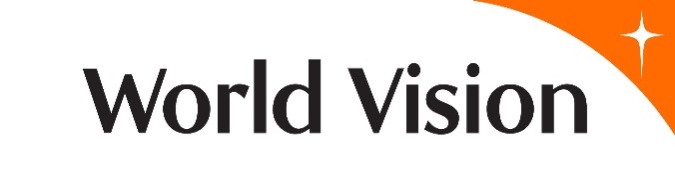 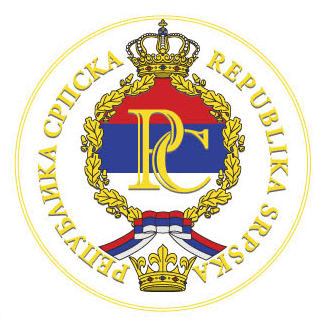 E-mail: opstinapale@pale.rs.ba	телефон: 057/ 223-459		факс: 057/223-061	www pale rs.baБрој: 02-400-269-1/21Датум: 07.06.2021. годинеПредмет: Прелиминарна ранг- листа добитника пластеника.ДОБИТНИЦИ ПЛАСТЕНИКАОСОБЕ КОЈЕ НИСУ ИСПУНИЛЕ УСЛОВЕ ЗА ДОДЈЕЛУПЛАСТЕНИКАУ року од осам дана од дана објављивања прелиминарне ранг – листе подносиоци пријава имају право приговора начелнику на наведену ранг-листу. У року од осам дана комисија ће обавити обилазак терена код 17 одабраних кандидата како би утврдили да је земљиште погодно за постављање пластеника.На основу размотрених евентуалних приговора формира се коначна ранг – листа.Начелник доноси рјешење о додјели пластеника.Рјешење начелника је коначно.На основу коначног рјешења о додјели пластеника, општина и добитник пластеника закључују уговор о додјели пластеника. 	  Н А Ч Е Л Н И К    Бошко ЈуговићРедни
 бројИме и презимеУкупан број бодова1.Јадранка Симатовић182.Драгиша Кусмук173.Миленко Лиздек164.Јелена Шуко165.Слађана Павловић156.Ненад Глуховић147.Милојка Тодоровић138.Александра Фуртула139.Блаженка Вуковић1310.Мирко Перић1311.Вера Ћосић1312.Петар Павловић1213.Светисав Симић1214.Предраг Владичић1215.Снежана Гаговић1216.Јелена Кусмук1117.Јелена Југовић10Редни бројИме и презиме1.Слађана ИвезићНије испуњен елиминаторни критеријум2.Весна ГлавашНије испуњен елиминаторни критеријум3.Богданка РадовићНије испуњен елиминаторни критеријум4.Миле ТодоровићНије испуњен елиминаторни критеријум5.Дејан ЈеркићНије испуњен елиминаторни критеријум6.Нада БоровчанинНије испуњен елиминаторни критеријум7.Мићо КовачевићНије испуњен елиминаторни критеријум8.Рада ГудељНије испуњен елиминаторни критеријум9.Драгица ЛиздекНије испуњен елиминаторни критеријум10.Љиљана ПеришићНије испуњен елиминаторни критеријум11.Милена БрчкалоНије испуњен елиминаторни критеријум12.Миле СтарчевићНије испуњен елиминаторни критеријум13.Перица ГлуховићНије испуњен елиминаторни критеријум14.Срђан ЛучићНије испуњен елиминаторни критеријум15.Гордана КрсмановићНије испуњен елиминаторни критеријум